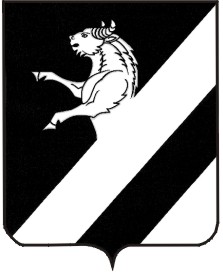 КРАСНОЯРСКИЙ КРАЙАЧИНСКИЙ РАЙОНАДМИНИСТРАЦИЯ ТАРУТИНСКОГО СЕЛЬСОВЕТАП О С Т А Н О В Л Е Н И Е29.06.2018                                                                                                 №43-ПО порядке формирования, утверждения и ведения плана-графика закупок, работ, услуг для обеспечения муниципальных нужд администрации Тарутинского сельсоветаНа основании протеста Ачинской межрайонной прокуратуры на постановление администрации Тарутинского сельсовета от 17.04.2014г №23-П «Об установлении Порядка формирования, утверждения и ведения планов-графиков закупок для обеспечения муниципальных нужд администрации Тарутинского сельсовета», в соответствии с частью 5 статьи 21 и частью 2 статьи 114 Федерального закона от 05.04.2013 № 44-ФЗ «О контрактной системе в сфере закупок товаров, работ, услуг для обеспечения государственных и муниципальных нужд», на основании постановления Правительства Российской Федерации от 05.06.2015 №554 «О требованиях к формированию, утверждению и ведению плана-графика закупок товаров, работ, услуг для обеспечения нужд субъекта Российской Федерации и муниципальных нужд, а также требованиях к форме плана-графика закупок товаров, работ, услуг», Постановляю:1. Утвердить Порядок формирования, утверждения и ведения плана-графика закупок товаров, работ, услуг для обеспечения муниципальных нужд администрации Тарутинского сельсовета Ачинского района Красноярского края согласно приложению.2. Настоящее Постановление вступает в силу с момента опубликования.3. Считать утратившим силу постановление администрации Тарутинского сельсовета  от 17.04.2014 №23-П «Об установлении  Порядка формирования, утверждения и ведения планов-графиков закупок  для обеспечения муниципальных нужд администрации Тарутинского сельсовета».4 Постановление  вступает в силу в день, следующий за днем его официального опубликования в  информационном листе «Сельские вести»,  подлежит размещению на официальном сайте Тарутинского сельсовета - http://tarutino.bdu.su/ 5. Контроль за исполнением настоящего постановления оставляю за собой.Глава Тарутинского сельсовета                                                В.А. Потехин   Приложение к постановлению администрации Тарутинского сельсовета от 26.06.2018 №43-ППОРЯДОКформирования, утверждения и ведения плана-графика закупок товаров, работ, услуг для обеспечения муниципальных нужд администрации Тарутинского сельсовета       1. Настоящий Порядок формирования, утверждения и ведения плана-графика закупок товаров, работ, услуг для обеспечения муниципальных нужд администрации Тарутинского сельсовета (далее – Порядок) устанавливает порядок формирования, утверждения и ведения плана-графика закупок товаров, работ, услуг для обеспечения муниципальных нужд администрации Тарутинского сельсовета (далее – закупки) и подлежит размещению в единой информационной системе в сфере закупок в течении 3 дней со дня его утверждения.       2. План-график закупок формируется в соответствии с планом закупок и утверждается в течение 10 рабочих дней следующими заказчиками:а) муниципальным заказчиком, действующим от имени администрации Преображенского сельсовета (далее –муниципальный заказчик) со дня доведения до муниципального заказчика объема прав в денежном выражении на принятие и (или) исполнение обязательств в соответствии с бюджетным законодательством Российской Федерации;б) бюджетными учреждениями, созданными муниципальным образованием, за исключением закупок, осуществляемых в соответствии с частями 2 и 6 статьи 15 Федерального закона о контрактной системе, со дня утверждения плана финансово-хозяйственной деятельности;  в)  автономным учреждением, созданным муниципальным образованием,  имущество которого принадлежит на праве собственности муниципальному образованию в случае, предусмотренном частью 4 статьи 15 в соответствии с Федеральным законом от 05.04.2013 № 44-ФЗ «О контрактной системе в сфере закупок товаров, работ, услуг для обеспечения государственных и муниципальных нужд» (далее - Федеральный закон 44-ФЗ), со дня заключения соглашения о предоставлении субсидии на осуществление капитальных вложений в объекты капитального строительства муниципальной собственности или приобретение объектов недвижимого имущества в муниципальную собственность (далее - субсидии). При этом в план-график закупок включаются только закупки, которые планируется осуществлять за счет субсидий.г) муниципальные унитарные предприятия, имущество которых принадлежит на праве собственности муниципальным образованиям, за исключением закупок, осуществляемых в соответствии с частями 2(1) и 6 статьи 15 Федерального закона 44-ФЗ, со дня утверждения плана (программы) финансово-хозяйственной деятельности унитарного предприятия;3. Планы-графики закупок формируются заказчиками, указанными в пункте 2 настоящего, Порядка, ежегодно на очередной финансовый год в соответствии с планом закупок с учетом следующих положений:1) заказчики, указанные в подпункте "а" пункта 2 настоящего Порядка, - в сроки, установленные главными распорядителями средств бюджета, но не позднее сроков, установленных администрацией Преображенского сельсовета:формируют планы-графики закупок после внесения проекта закона (решения) о бюджете на рассмотрение представительного органа муниципального образования;утверждают сформированные планы-графики закупок после их уточнения (при необходимости) и доведения до соответствующего муниципального заказчика объема прав в денежном выражении на принятие и (или) исполнение обязательств в соответствии с бюджетным законодательством Российской Федерации;2) заказчики, указанные в подпункте "б" пункта 2 настоящего Порядка:формируют планы-графики закупок после внесения проекта закона (решения) о бюджете на рассмотрение представительного органа муниципального образования;утверждают планы-графики закупок после их уточнения (при необходимости) и заключения соглашений о предоставлении субсидий;3) заказчики, указанные в подпункте "в" пункта 2 настоящего Порядка:формируют планы-графики закупок при планировании в соответствии с законодательством Российской Федерации их финансово-хозяйственной деятельности;уточняют при необходимости планы-графики закупок, после их уточнения и утверждения плана (программы) финансово-хозяйственной деятельности предприятия утверждают планы-графики закупок в срок, установленный пунктом 3 Постановления Правительства от 5 июня 2015 г. № 554 "О требованиях к формированию, утверждению и ведению плана-графика закупок товаров, работ, услуг для обеспечения нужд субъекта Российской Федерации и муниципальных нужд, а также о требованиях к форме плана-графика закупок товаров, работ, услуг (Далее – Постановление Правительства от 05.06.2015 №554).3. В план-график закупок подлежит включению перечень товаров, работ, услуг, закупка которых осуществляется путем проведения конкурса (открытого конкурса, конкурса с ограниченным участием, 2-этапного конкурса, закрытого конкурса, закрытого конкурса с ограниченным участием, закрытого 2-этапного конкурса), аукциона (аукциона в электронной форме, закрытого аукциона), запроса котировок, запроса предложений, закупки у единственного поставщика (подрядчика, исполнителя), а также способом определения поставщика (подрядчика, исполнителя), устанавливаемым Правительством Российской Федерации в соответствии со статьей 111 Федерального закона 44-ФЗ.4. В план-график закупок включается информация о закупках, об осуществлении которых размещаются извещения либо направляются приглашения принять участие в определении поставщика (подрядчика, исполнителя) в установленных Федеральным законом 44-ФЗ случаях в течение года, на который утвержден план-график закупок, а также о закупках у единственного поставщика (подрядчика, исполнителя), контракты с которым планируются к заключению в течение года, на который утвержден план-график закупок.  5. В случае если период осуществления закупки, включаемой в план-график закупок заказчиков, указанные в пункте 2 Порядка, в соответствии с бюджетным законодательством Российской Федерации превышает срок, на который утверждается план-график закупок, в план-график закупок также включаются сведения о закупке на весь срок исполнения контакта.6. Заказчики, указанный в пункте 2 Порядка, ведут планы-графики закупок в соответствии с положениями Федерального закона 44-ФЗ, Постановление Правительства РФ от 05.06.2015 N 554 и настоящего Порядка. Внесение изменений в план-график закупок осуществляется в случаях внесения изменений в план закупок, а также в следующих случаях:а) изменения объема и (или) стоимости планируемых к приобретению товаров, работ, услуг, выявленные в результате подготовки к осуществлению закупки, вследствие чего поставка товаров, выполнение работ, оказание услуг в соответствии с начальной (максимальной) ценой контракта, предусмотренной планом-графиком закупок, становится невозможной;б) изменения планируемой даты начала осуществления закупки, сроков и (или) периодичности приобретения товаров, выполнения работ, оказания услуг, способа определения поставщика (подрядчика, исполнителя), этапов оплаты и (или) размера аванса, срока исполнения контракта;в) отмены заказчиком закупки, предусмотренной планом-графиком закупок;г) образовавшейся экономии от использования в текущем финансовом году бюджетных ассигнований в соответствии с законодательством Российской Федерации;д) выдачи предписания органом, уполномоченным на осуществление  контроля, определенными статьей 99 Федерального закона 44-ФЗ, в том числе об аннулировании процедуры определения поставщиков (подрядчиков, исполнителей);е) реализации решения, принятого заказчиком по итогам обязательного общественного обсуждения закупки;ж) возникновения обстоятельств, предвидеть которые на дату утверждения плана- графика закупок было невозможно.7. Внесение изменений в план-график закупок по каждому объекту закупки осуществляется не позднее, чем за 10 дней до дня размещения в единой информационной системе в сфере закупок (а до ввода ее в эксплуатацию на официальном сайте Российской Федерации в информационно-телекоммуникационной сети «Интернет» для размещения информации о размещении заказов на поставки товаров, выполнение работ, оказания услуг (www.zakupki.gov.ru) извещения об осуществлении закупки, направления приглашения принять участие в определении поставщика (подрядчика, исполнителя), за исключением случая, указанного в пункте 8 Порядка, а в случае, если в соответствии с Федеральным законом 44-ФЗ не предусмотрено размещение извещения об осуществлении закупки или направление приглашения принять участие в определении поставщика (подрядчика, исполнителя), - до даты заключения контракта.8. В случае осуществления закупок путем проведения запроса котировок в целях оказания гуманитарной помощи либо ликвидации последствий чрезвычайных ситуаций природного или техногенного характера в соответствии со статьей 82 Федерального закона 44-ФЗ внесение изменений в план-график закупок осуществляется в день направления запроса о предоставлении котировок участникам закупок, а в случае осуществления закупки у единственного поставщика (подрядчика, исполнителя) в соответствии с пунктами 9 и 28 части 1 статьи 93 Федерального закона 44-ФЗ – не позднее чем за один день до даты заключения контракта.9. План-график закупок содержит приложения, содержащие обоснования в отношении каждого объекта закупки, подготовленные в порядке, установленном Правительством Российской Федерации в соответствии с частью 7 статьи 18 Федерального закона 44-ФЗ, в том числе:обоснование начальной (максимальной) цены контракта или цены контракта, заключаемого с единственным поставщиком (подрядчиком, исполнителем), определяемых в соответствии со статьей 22 Федерального закона 44-ФЗ, с указанием включенных в объект закупки количества и единиц измерения товаров, работ, услуг (при наличии);обоснование способа определения поставщика (подрядчика, исполнителя) в соответствии с главой 3 Федерального закона 44-ФЗ, в том числе дополнительные требования к участникам закупки (при наличии таких требований), установленные в соответствии с частью 2 статьи 31 Федерального закона 44-ФЗ.10. План-график закупок товаров, работ, услуг для обеспечения муниципальных нужд администрации Преображенского сельсовета формируется по форме, утвержденной постановлением Правительства Российской Федерации от 05.06.2015 №554 «О требованиях к формированию, утверждению и ведению плана-графика закупок товаров, работ, услуг для обеспечения нужд субъекта Российской Федерации и муниципальных нужд, а также требованиях к форме плана-графика закупок товаров, работ, услуг».11. Утвержденный Заказчиком план-график и внесенные в него изменения подлежат размещению в единой информационной системе в течение трех рабочих дней с даты утверждения или изменения плана-графика, за исключением сведений, составляющих государственную тайну.